新型科研机构申报流程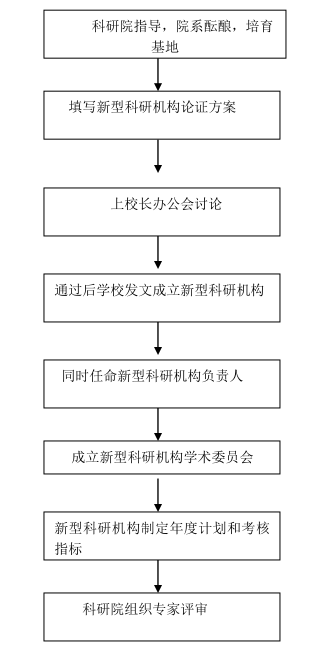 